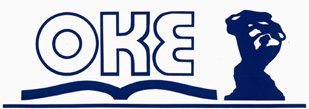 Okręgowa Komisja Egzaminacyjna w WarszawieEgzamin ósmoklasisty został przeprowadzony od 23 do 25 maja 2023 r. Uczniowie, którzy z przyczyn losowych lub zdrowotnych nie przystąpili do niego w powyższym terminie, napisali egzamin 12, 13 i 14 czerwca br.Egzamin ósmoklasisty jest przeprowadzany w formie pisemnej. Każdy ósmoklasista przystąpił do egzaminu z trzech przedmiotów obowiązkowych, tj.:języka polskiegomatematykijęzyka obcego nowożytnego.Do egzaminu ósmoklasisty przystąpili:uczniowie VIII klasy szkoły podstawowejuczniowie szkół artystycznych realizujących kształcenie ogólne w zakresie szkoły podstawowej – w klasie, której zakres nauczania odpowiada klasie VIII szkoły podstawowejuczniowie – obywatele Ukrainy, których pobyt na terytorium Rzeczypospolitej Polskiej jest uznawany za legalny na podstawie art. 2 ust. 1 ustawy z dnia 12 marca 2022 r. o pomocy obywatelom Ukrainy w związku z konfliktem zbrojnym na terytorium tego państwa.Egzamin ósmoklasisty jest egzaminem obowiązkowym, co oznacza, że każdy uczeń musi do niego przystąpić, aby ukończyć szkołę.W województwie mazowieckim do egzaminu ósmoklasisty w sesji głównej, tj. w maju 2023 r., przystąpiło 77 946 uczniów, w tym 2287 uczniów – obywateli Ukrainy. W Tabeli 1. przedstawiono liczbę uczniów, którzy rozwiązywali zadania w arkuszach w wersji standardowej oraz w arkuszach dostosowanych do potrzeb uczniów: z autyzmem, w tym z zespołem Aspergera, niewidzących i słabowidzących, niesłyszących i słabosłyszących, z niepełnosprawnością intelektualną w stopniu lekkim, z niepełnosprawnością ruchową spowodowaną mózgowym porażeniem dziecięcym, z afazją, z zaburzeniem widzenia barw oraz cudzoziemców, w tym uczniów – obywateli Ukrainy.                           Liczba uczniów przystępujących do egzaminu ósmoklasisty w terminie głównym 2023 r.Pozostali uczniowie przystąpili do egzaminu ósmoklasisty w terminie dodatkowym albo byli zwolnieni z obowiązku przystąpienia do egzaminu ósmoklasisty na warunkach określonych w ustawie z dnia 7 września 1991 r. o systemie oświaty.Zadania we wszystkich arkuszach sprawdzały, w jakim stopniu ósmoklasiści opanowali wymagania ogólne i szczegółowe − z zakresu trzech przedmiotów egzaminacyjnych − określone w wymaganiach egzaminacyjnych. W Tabeli 2. przedstawiono podstawowe informacje dotyczące arkuszy egzaminacyjnych z trzech przedmiotów.                         Arkusze egzaminu ósmoklasisty w 2023 r.Na kolejnych stronach (s. 7–19) przedstawiono podstawowe dane statystyczne dotyczące egzaminu ósmoklasisty w 2023 r. oraz przykładowe zadania z poszczególnych przedmiotów wraz z krótkim ich omówieniem. Zadania zostały wybrane tak, aby zilustrować umiejętności, które ósmoklasiści opanowali bardzo dobrze lub dobrze oraz takie, które opanowali słabiej.Wyniki tegorocznego egzaminu pokazują, że z języka polskiego uczniowie dobrze poradzili sobie z zadaniem, które sprawdzało umiejętność odczytywania tekstów ikonicznych oraz znajomość lektury obowiązkowej pt. Balladyna (por. tutaj). Z matematyki uczniowie wykazali się umiejętnością obliczania wartości pierwiastków kwadratowych z liczb, które są kwadratami liczb wymiernych oraz wykonywania prostych rachunków pamięciowych (por. tutaj). Na egzaminie z języka obcego nowożytnego ósmoklasiści, którzy przystąpili do egzaminu z języka angielskiego, uzyskali najwyższy średni wynik za rozwiązanie zadania zamkniętego sprawdzającego znajdowanie określonych informacji w oparciu o tekst słuchany, natomiast w przypadku języka niemieckiego uczniowie najlepiej poradzili sobie z zadaniem zamkniętym sprawdzającym znajomość funkcji językowych (por. tutaj oraz tutaj).Egzamin wskazał również umiejętności, które ósmoklasiści opanowali słabiej. Z języka polskiego trudność sprawiło uczniom między innymi zadanie z zakresu kształcenia językowego sprawdzające umiejętności: poprawnego stopniowania przysłówków i zapisu partykuły „nie” z przysłówkami w stopniu najwyższym (por. tutaj). Z matematyki najtrudniejsze okazało się zadanie otwarte, którego rozwiązanie wymagało umiejętności operowania obiektami matematycznymi, przekształcenia równania z jedną niewiadomą, aby obliczyć wysokość trójkąta (por. tutaj). W przypadku języka angielskiego najtrudniejsze dla ósmoklasistów było zadanie otwarte sprawdzające znajomość środków językowych (por. tutaj), natomiast uczniowie przystępujący do egzaminu z języka niemieckiego najniższy średni wynik uzyskali za rozwiązanie zadania otwartego sprawdzającego umiejętność tworzenia wypowiedzi pisemnej (por. tutaj).Na zaświadczeniu o szczegółowych wynikach egzaminu ósmoklasisty zostanie podany wynik procentowy oraz wynik na skali centylowej dla każdego przedmiotu egzaminacyjnego. Wynik procentowy określa odsetek punktów (zaokrąglony do liczby całkowitej), które zdający zdobył za rozwiązanie zadań z danego przedmiotu. Wynik centylowy określa odsetek liczby ósmoklasistów (zaokrąglony do liczby całkowitej), którzy uzyskali z danego przedmiotu wynik taki sam lub niższy niż zdający. Przykład: Uczeń, który z języka angielskiego uzyskał 78% punktów możliwych do zdobycia (wynik procentowy), dowie się z zaświadczenia, że wynik taki sam lub niższy uzyskało 56% wszystkich zdających (wynik centylowy), co oznacza, że wynik wyższy uzyskało 44% zdających. Wynik centylowy umożliwia każdemu zdającemu porównanie swojego wyniku z wynikami uczniów w całym kraju.W Tabeli 3. przedstawiono skalę staninową średnich wyników szkół z egzaminu ósmoklasisty w 2023 r.                       Skala staninowa średnich wyników szkół (w %) z egzaminu ósmoklasisty w 2023 r.Uwaga! Pominięto placówki liczące mniej niż 5 uczniów.Szczegółowe informacje dotyczące wyników tegorocznego egzaminu ósmoklasisty będą dostępne w sprawozdaniu, które zostanie opublikowane na stronie internetowej Centralnej Komisji Egzaminacyjnej 19 września br. Informacja dotycząca słabszych stron uczniów bez wątpienia będzie dla nauczycieli cenną wskazówką na temat zagadnień, którym należy poświęcić więcej uwagi w pracy z kolejnym rocznikiem ósmoklasistów. Może temu służyć analiza wyników poszczególnych zadań dokonywana przez zespoły nauczycielskie danej grupy przedmiotów w każdej szkole.Za rozwiązanie zadań z języka polskiego ósmoklasiści uzyskali średnio 69% punktów możliwych do zdobycia. Uczniowie najlepiej poradzili sobie z zadaniami, które sprawdzały umiejętność czytania utworów literackich oraz odbioru tekstów kultury. Jednym z zadań, które okazało się łatwe dla ósmoklasistów, było zadanie 10., które sprawdzało umiejętność odczytywania tekstów ikonicznych oraz znajomość utworu Juliusza Słowackiego pt. Balladyna.Aby udzielić poprawnej odpowiedzi w tym zadaniu, należało najpierw wybrać dwa elementy graficzne spośród elementów umieszczonych na plakacie teatralnym, a następnie wyjaśnić ich sens w kontekście utworu Juliusza Słowackiego, czyli umiejętnie powiązać wybrane elementy z bohaterami czy wydarzeniami z Balladyny. W zdecydowanej większości ósmoklasiści poradzili sobie z tym zadaniem – 96% uczniów otrzymało punkty za jego rozwiązanie, w tym maksymalną liczbę, czyli 2 punkty, otrzymało 82% uczniów. Trudności tegorocznym ósmoklasistom sprawiło zadanie 17., które dotyczyło zagadnień z zakresu kształcenia językowego. Za poprawne rozwiązanie tego zadania uczeń mógł otrzymać 1 punkt.Przy rozwiązywaniu tego zadania uczeń musiał wykazać się wiedzą na temat stopniowania przysłówków oraz wiedzą z zakresu ortografii – pisowni partykuły „nie” z przysłówkami. Aby poprawnie rozwiązać zadanie, należało najpierw wskazać, że w wypowiedzeniu: „W kuchni sprawdzasz się najlepiej przy robieniu herbaty”, przysłówek „najlepiej” został użyty w stopniu najwyższym. Następnie należało zaznaczyć, że partykułę „nie” z przysłówkiem w stopniu najwyższym zapisujemy rozdzielnie. Zadanie 17. poprawnie rozwiązało 53% ósmoklasistów.Za rozwiązanie zadań z matematyki ósmoklasiści uzyskali średnio 59% punktów możliwych do zdobycia. Zadaniem, z którym uczniowie najlepiej sobie poradzili, okazało się zadanie 5.Zadanie to sprawdzało umiejętność obliczania wartości pierwiastków kwadratowych z liczb, które są kwadratami liczb wymiernych oraz wykonywania prostych rachunków pamięciowych.W tym zadaniu udzielenie poprawnej odpowiedzi wymagało od uczniów wykonania działań w odpowiedniej kolejności. Ósmoklasiści musieli najpierw obliczyć wartości pierwiastków kwadratowych podanych liczb, a następnie obliczyć różnicę oraz sumę wyrażeń arytmetycznych. Zadanie poprawnie rozwiązało 75% uczniów.Najwięcej trudności sprawiło zdającym zadanie 18., którego rozwiązanie wymagało poprawnej analizy i interpretacji danych przedstawionych w treści zadania i na rysunku. Sprawdzało znajomość własności figur geometrycznych na płaszczyźnie oraz umiejętność przekształcenia wzoru na pole trójkąta.Zadaniem uczniów było obliczenie wysokości trójkąta  . Uczniowie musieli zauważyć, że pole czworokąta    jest sumą pól dwóch trójkątów    oraz  . Obliczenie wysokości trójkąta    wymagało od ósmoklasistów zapisania i przekształcenia poprawnego równania z jedną niewiadomą uwzględniającego pole tego trójkąta. Średni wynik tego zadania to 42% punktów możliwych do uzyskania. Maksymalną liczbę punktów za to zadanie otrzymało 38% uczniów.Arkusze egzaminacyjne z wszystkich języków obcych miały identyczną formę, składały się z takich samych części i takiej samej liczby zadań takiego samego typu, za rozwiązanie których można było otrzymać taką samą liczbę punktów.W arkuszu egzaminacyjnym sprawdzane były umiejętności uczniów w pięciu obszarach: rozumienie ze słuchu, rozumienie tekstów pisanych, znajomość funkcji językowych, znajomość środków językowych oraz tworzenie wypowiedzi pisemnej.Za rozwiązanie zadań z języka obcego nowożytnego ósmoklasiści uzyskali średnio:z języka angielskiego – 71% punktówz języka francuskiego – 87% punktówz języka hiszpańskiego – 60% punktówz języka niemieckiego – 60% punktówz języka rosyjskiego – 66% punktówz języka włoskiego – 66% punktów.Poniższa analiza obejmuje zadania z języka angielskiego i języka niemieckiego. Do egzaminu z tych dwóch języków przystąpiła zdecydowana większość ósmoklasistów (ok. 99,4%).Za rozwiązanie zadań z języka angielskiego ósmoklasiści uzyskali średnio 71% punktów możliwych do zdobycia. Uczniowie osiągnęli najwyższy średni wynik za rozwiązanie zadań sprawdzających rozumienie tekstów pisanych oraz znajomość funkcji językowych – w obydwu obszarach 74% punktów możliwych do uzyskania. Nieco gorzej poradzili sobie z zadaniami sprawdzającymi rozumienie ze słuchu oraz tworzenie wypowiedzi pisemnej (średni wynik w obydwu obszarach to 72%). Najniższy średni wynik uczniowie uzyskali za zadania sprawdzające znajomość środków językowych (średni wynik – 60% punktów możliwych do uzyskania).Najłatwiejsze dla ósmoklasistów okazało się zadanie 2. Było to jedno z zadań sprawdzających rozumienie ze słuchu. Wymagało ono wyszukania szczegółowych informacji w wypowiedziach dotyczących spotkań ze znanymi osobami.Średni wynik za zadanie 2. wyniósł 80% punktów możliwych do uzyskania. Najłatwiejsze okazały się zadania 2.2. oraz 2.4., w których poprawnej odpowiedzi udzieliło 82% uczniów. Obydwie wypowiedzi dotyczyły spotkania ze znaną osobą, które miało miejsce w czasie zakupów. W pierwszym przypadku osoba mówiąca była sprzedawcą, który udzielił rady znanej osobie robiącej zakupy w sklepie sportowym. Na odpowiedź E. wskazywały wyrażenia „I walked up to him and told him which ones were the best” oraz „I treated him like any other customer”. Natomiast w zadaniu 2.4. kluczowa dla udzielenia poprawnej odpowiedzi była informacja autora wypowiedzi o tym, że gdy kupował książkę dla brata, zauważył znanego pisarza rozdającego autografy. Nieco trudniejsze okazały się zadania 2.1. oraz 2.3. – odpowiednio 79% oraz 77% poprawnych odpowiedzi.Najtrudniejszym zadaniem dla ósmoklasistów przystępujących do tegorocznego egzaminu było zadanie 13., które sprawdzało znajomość środków językowych.Średni wynik za to zadanie wyniósł 39% punktów możliwych do uzyskania. Najtrudniejsze dla uczniów okazało się zadanie 13.3., które wymagało użycia wyrażenia „have to” w 3. osobie liczby pojedynczej. Zadanie to poprawnie rozwiązało 23% ósmoklasistów. Często występującym błędem było użycie niewłaściwej formy czasownika, np. „have to listen”. Zadanie 13.2. wymagało zastosowania formy przeczącej czasownika w czasie przeszłym, np. „didn’t close”, „couldn’t close”. Poprawnie rozwiązało je 43% uczniów. Najmniej problemów przysporzyło ósmoklasistom zadanie 13.1., w którym należało utworzyć liczbę mnogą rzeczownika oraz użyć formy dzierżawczej. Właściwą odpowiedź podało 50% ósmoklasistów. Odpowiedzi wielu uczniów zawierały poważne błędy językowe, np. „piece’s of cheescake”, „didn’t closed”. Zdarzały się też odpowiedzi, które nie mogły być uznane, ponieważ nie spełniały wymogów polecenia, np. „must listen” lub „forgot to close” (brak jednego z wyrazów podanych w nawiasie), „cheesecake pieces” (zmiana kolejności wyrazów podanych w nawiasie).Za rozwiązanie zadań z języka niemieckiego ósmoklasiści uzyskali średnio 60% punktów możliwych do zdobycia. Uczniowie najlepiej poradzili sobie z rozwiązaniem zadań sprawdzających znajomość funkcji językowych (średni wynik – 73%). Niższe wyniki uzyskali za rozwiązanie zadań sprawdzających rozumienie ze słuchu, rozumienie tekstów pisanych oraz znajomość środków językowych (średni wynik – odpowiednio 60%, 61%, 60%). Najwięcej trudności sprawiło uczniom zadanie sprawdzające umiejętność tworzenia wypowiedzi pisemnej (43% punktów możliwych do uzyskania).Najłatwiejsze dla ósmoklasistów było zadanie 4., którego średni wynik wyniósł 79% punktów możliwych do zdobycia. Zadanie to sprawdzało znajomość funkcji językowych i wymagało dobrania właściwej reakcji do wypowiedzi usłyszanych w nagraniu.Najłatwiejsze dla ósmoklasistów okazało się zadanie 4.4., w którym należało użyć właściwego zwrotu grzecznościowego stosowanego przy pożegnaniu. Poprawnej odpowiedzi udzieliło 86% uczniów. Ponad 84% ósmoklasistów rozwiązało też poprawnie zadanie 4.2., które wymagało poinformowania rozmówcy o tym, skąd się pochodzi.Nieco niższe wyniki uczniowie uzyskali w zadaniach 4.1. i 4.3. W pierwszym z nich należało dopasować reakcję, która była wyrażeniem zdziwienia, że ktoś ma tak samo na imię. Drugie z zadań sprawdzało umiejętność przekazywania informacji o swoim miejscu zamieszkania. W obydwu zadaniach poprawnej odpowiedzi udzieliło odpowiednio 72%  i 74% uczniów.Najtrudniejsze dla ósmoklasistów przystępujących do tegorocznego egzaminu z języka niemieckiego było zadanie otwarte polegające na zredagowaniu wpisu na stronę internetową na temat zorganizowanego w szkole spotkania z tancerzem.Średni wynik za zadanie 14. wyniósł 43%. Co piąty uczeń nie podjął próby napisania własnej wypowiedzi, a niski wynik osiągnięty w kryteriach zakresu środków językowych oraz poprawności środków językowych (odpowiednio 42% punktów oraz 37% punktów) pokazuje, że większość ósmoklasistów nie opanowała podstawowych struktur leksykalnych i gramatycznych koniecznych do wykonania tego zadania. W wypowiedziach uczniów było bardzo dużo błędów, które utrudniały lub wręcz uniemożliwiały przekazanie informacji zawartych w poszczególnych podpunktach polecenia, co znalazło odzwierciedlenie w ocenie treści oraz spójności i logiki wypowiedzi (średni wynik – odpowiednio 43% i 49% punktów). Najwięcej problemów ósmoklasiści mieli z realizacją drugiego podpunktu polecenia. Uczniowie powinni przedstawić czynności, które miały miejsce podczas spotkania z tancerzem. Często jednak stosowali w swoich wypowiedziach czas teraźniejszy, np. „wir lernen tanzen” albo „wir können im Restaurant etwas essen”. Taka realizacja tego podpunktu polecenia nie była akceptowana jako opis przebiegu spotkania, które już się odbyło.Anna Frenkieldyrektor Okręgowej Komisji Egzaminacyjnej w WarszawieRodzaj dokumentu:Wstępne informacje o wynikach egzaminu ósmoklasisty w województwie mazowieckimEgzamin:Egzamin ósmoklasistyPrzedmiot:Język polskiMatematykaJęzyki obce nowożytneTermin egzaminu:Termin główny – maj 2023 r.Data publikacji dokumentu:3 lipca 2023 r.Przedmiot egzaminacyjnyArkusz w wersji standardowejArkusz w wersji dostosowanejRazemJęzyk polski71 2366 71077 946 w tym język polski dla uczniów – obywateli Ukrainy–2 287Matematyka73 4734 46177 934w tym matematyka w języku litewskim––w tym matematyka dla uczniów – obywateli Ukrainy2 2399Języki obce nowożytne72 7815 13977 920w tym języki obce nowożytne dla uczniów – obywateli Ukrainy–2 060Przedmiot egzaminacyjnyKrótka charakterystyka arkusza egzaminacyjnegoJęzyk polskiArkusz standardowy zawierał 19 zadań. Za poprawne rozwiązanie wszystkich zadań można było uzyskać maksymalnie 45 punktów, w tym 12 punktów za rozwiązanie zadań zamkniętych i 33 punkty za rozwiązanie zadań otwartych.  Arkusz składał się z dwóch części. Pierwsza część zawierała 18 zadań zorganizowanych wokół dwóch tekstów zamieszczonych w arkuszu: tekstu literackiego (fragmentu Balladyny Juliusza Słowackiego) oraz nieliterackiego (fragmentu tekstu Odblokuj swój talent Jolanty Marii Berent). Zadania w tej części arkusza wymagały od ucznia znajomości wybranych lektur obowiązkowych, udzielenia odpowiedzi na pytania dotyczące treści tekstów zawartych w arkuszu egzaminacyjnym, interpretacji tekstu kultury – rysunku – oraz napisania zaproszenia. W drugiej części arkusza uczeń wybierał jeden z dwóch tematów wypracowania: wypowiedź o charakterze argumentacyjnym – rozprawkę – albo wypowiedź o charakterze twórczym – opowiadanie.MatematykaArkusz standardowy zawierał 19 zadań, w tym 15 zadań zamkniętych (zadania wyboru wielokrotnego, zadania prawda-fałsz i zadania na dobieranie) i 4 zadania otwarte. Za poprawne rozwiązanie wszystkich zadań można było uzyskać maksymalnie 25 punktów. Zadania w arkuszu egzaminacyjnym obejmowały zagadnienia z zakresu m.in. arytmetyki, algebry i geometrii. Od ósmoklasistów wymagały uważnej analizy treści i elementów graficznych, a w przypadku zadań otwartych – dodatkowo zaplanowania i zapisania kolejnych etapów rozwiązania oraz podania wyniku.Język obcy nowożytnyArkusz standardowy zawierał 46 zadań, zgrupowanych w 14 wiązek. Za poprawne rozwiązanie wszystkich zadań można było uzyskać maksymalnie 55 punktów, w tym 34 punkty (62%) za rozwiązanie zadań zamkniętych (zadania wyboru wielokrotnego, zadania na dobieranie) oraz 21 punktów (38%) za rozwiązanie zadań otwartych. Zadania otwarte wymagały od ósmoklasistów samodzielnego sformułowania odpowiedzi (zadania z luką i/lub odpowiedzi na pytania) oraz zredagowania krótkiego tekstu użytkowego (e-maila w j. angielskim oraz wpisu na stronę internetową w pozostałych językach).StaninJęzyk polskiMatematyka Język angielskiJęzyk niemiecki 16–4810–2912-3717-25249–5530–3638-4526-32356–5937–4146-5233-40460–6342–4753-5841-46564–6748–5459-6547-52668–7055–6066-7153-61771–7461–6772-7862-69875–7868–7679-8770-78979–9577–9688-9979-100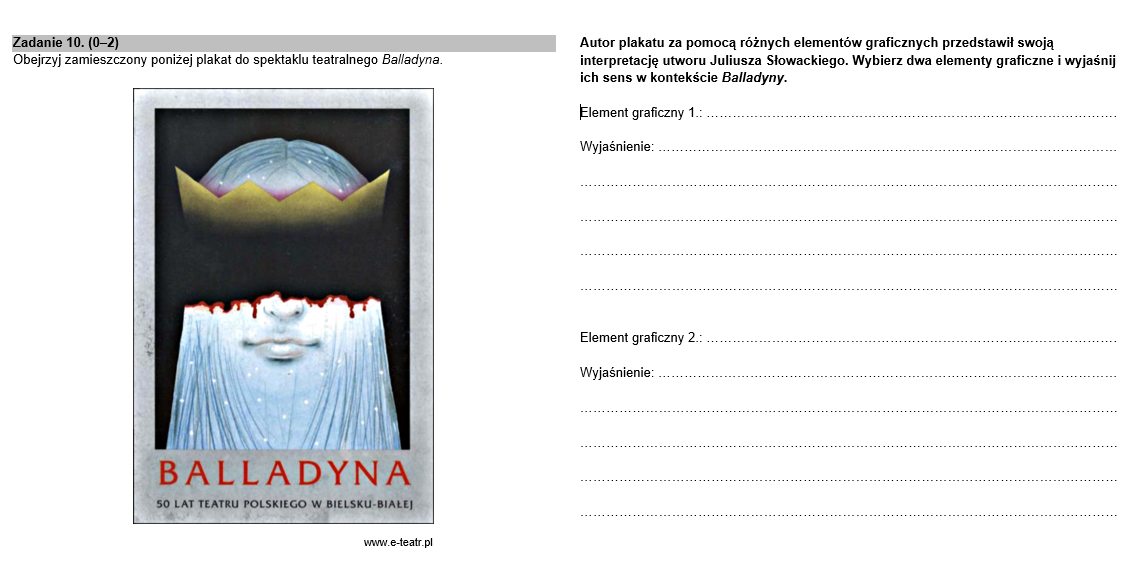 Zadanie 17. (0–1) Dokończ poniższe zdania. Wybierz odpowiedź spośród oznaczonych literami A i B oraz odpowiedź spośród oznaczonych literami C i D.W wypowiedzeniu W kuchni sprawdzasz się najlepiej przy robieniu herbaty podkreślony wyraz to przysłówek w stopniu                    . Zgodnie z zasadami poprawności ortograficznej partykułę nie z wyrazem najlepiej należy zapisać                     .A. wyższym					C. łącznie B. najwyższym				D. rozdzielnieZadanie 5. (0–1)Uzupełnij poniższe zdania. Wybierz odpowiedź spośród oznaczonych literami A i B oraz odpowiedź spośród oznaczonych literami C i D.Wyrażenie        jest równe                  .A.  	B.  Wyrażenie        jest równe                  .C.  	D.  Zadanie 18. (0–3)W czworokącie    o polu    przekątna    ma długość    i dzieli ten czworokąt na dwa trójkąty:    i    (zobacz rysunek). Wysokość trójkąta    poprowadzona z wierzchołka    do prostej    jest równa  .Oblicz wysokość trójkąta    poprowadzoną z wierzchołka    do prostej  . Zapisz obliczenia.Zadanie 2. (0–4)Usłyszysz dwukrotnie cztery wypowiedzi na temat spotkania ze sławną osobą. Na podstawie informacji zawartych w nagraniu dopasuj do każdej wypowiedzi (2.1.–2.4.) odpowiadające jej zdanie (A–E). Wpisz rozwiązania do tabeli.Uwaga! Jedno zdanie zostało podane dodatkowo i nie pasuje do żadnej wypowiedzi.I saw a famous person when I was buying a present.I asked a famous person to meet me.I went to an event to meet a famous person.I asked a famous person for some advice.I recommended some products to a famous person.Transkrypcja:Wypowiedź 1.Some time ago I went to a café with a couple of friends. When we were talking, I saw one of my favourite football players having coffee. When he got up to leave, I went up to him and asked a few questions about how I could be a better player. He gave me some great suggestions. I couldn’t believe my luck.Wypowiedź 2.My first job was in a sports shop. I remember the day when Kay East, the famous rock singer, came into the shop to buy climbing ropes and gloves. I walked up to him and told him which ones were the best. I think he was happy that I treated him like any other customer.Wypowiedź 3.A few months ago I went to see the play Big Games with Steven Honda in it. I liked it so much that afterwards I decided to go to a fan meeting with Steven. It took place at a nearby café. He spoke to every single person who was there. And each of us got a gift – a poster advertising the play.Wypowiedź 4.When I was in a bookshop recently, I saw a novel by Robert Sanders. I knew my brother wanted to read it, so I decided to give it to him for his birthday. As I was going to pay for it, I noticed a man sitting at a desk and signing books. I looked at the photo on the back cover of the book and realized it was the same man, the famous Robert Sanders. Unfortunately, I didn’t have time to wait to get his autograph.Na podstawie: https://brightside.meZadanie 13. (0–3)Uzupełnij zdania 13.1.–13.3. Wykorzystaj w odpowiedniej formie wyrazy podane
w nawiasach. Nie należy zmieniać kolejności podanych wyrazów, trzeba natomiast – jeśli jest to konieczne – dodać inne wyrazy, tak aby otrzymać zdania logiczne 
i gramatycznie poprawne. Wymagana jest pełna poprawność ortograficzna wpisywanych fragmentów.Uwaga! W każdą lukę możesz wpisać maksymalnie cztery wyrazy, wliczając w to wyrazy już podane.13.1.	Can I have two (piece / cheesecake)                    pieces of cheesecake                  , please?13.2.	Yesterday, I (not / close)                                      didn’t close                                     
the front door and my cat got out.13.3.	A student who wants to get a good mark in a test (have / listen) ________________
                           has to listen                            carefully to the teacher’s instructions.Zadanie 4. (0–4)Usłyszysz dwukrotnie cztery wypowiedzi osób podczas nawiązywania znajomości (4.1.–4.4.). Do każdej z nich dobierz właściwą reakcję (A–E). Wpisz rozwiązania do tabeli.Uwaga! Jedna reakcja została podana dodatkowo i nie pasuje do żadnej wypowiedzi.Ich bin aus Polen.Nein, ich habe keine Geschwister.Tschüs! Bis dann!Wirklich? Ich habe den gleichen Vornamen!Nein, in Warschau.TranskrypcjaWypowiedź 1.Ich heiße Lena und du?Wypowiedź 2.Woher kommst du?Wypowiedź 3.Wohnst du hier?Wypowiedź 4.Auf Wiedersehen. Ich muss schon gehen.Zadanie 14. (0–10)Wraz z kolegami organizujesz w Twojej szkole cykl spotkań z różnymi gośćmi. Na pierwsze spotkanie zaprosiliście tancerza. Na stronie internetowej Twojej szkoły: wyjaśnij, dlaczego zaprosiliście właśnie tego tancerzaopisz przebieg tego spotkaniazachęć uczniów do udziału w kolejnym spotkaniu i poinformuj, czym zajmuje się Wasz następny gość.Napisz swoją wypowiedź w języku niemieckim. Podpisz się jako XYZ.Rozwiń swoją wypowiedź w każdym z trzech podpunktów, tak aby osoba nieznająca polecenia w języku polskim uzyskała wszystkie wskazane w nim informacje. Pamiętaj, że długość wypowiedzi powinna wynosić od 50 do 120 wyrazów (nie licząc wyrazów podanych na początku wypowiedzi). Oceniane są: umiejętność pełnego przekazania informacji, spójność, bogactwo językowe oraz poprawność językowa.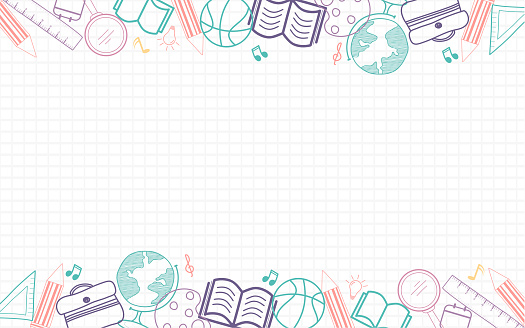 Liebe Mitschüler,in diesem Jahr organisieren wir in unserer Schule ein paar Treffen mit verschiedenen Personen. Unser erster Gast war ein Tänzer.